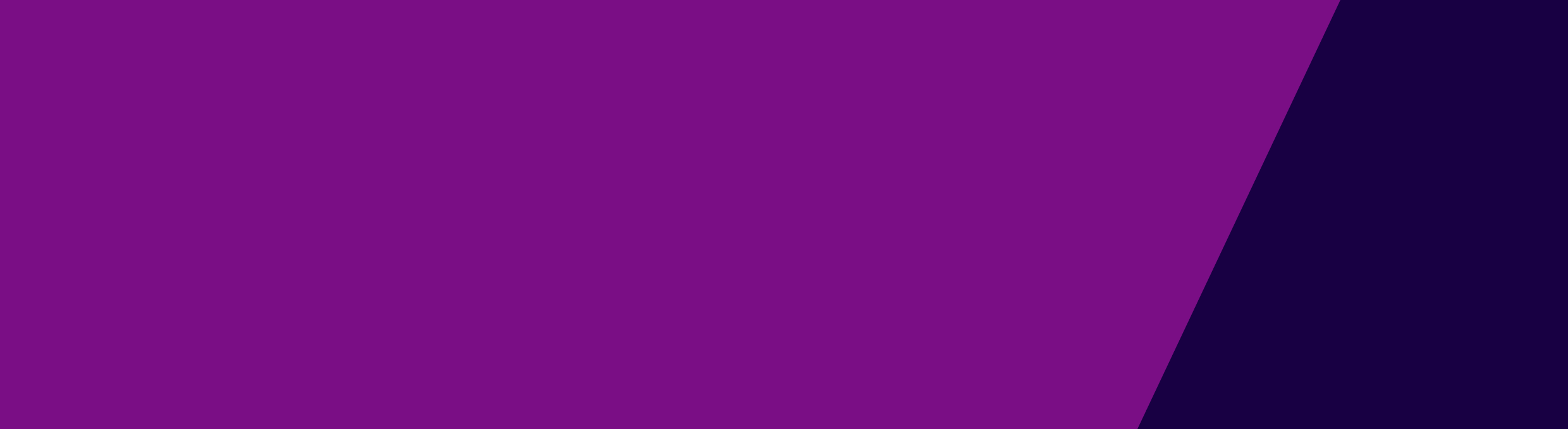 2019 Palliative care service innovation and development grant - Application form Applications for the April 2019 $2.5million dollar palliative care service innovation and development grant are to be emailed to the Department of Health and Human Services at <pallcare@dhhs.vic.gov.au>.Applications close midnight Sunday 19 May 2019  Chief Executive endorsement Brief description of the proposed innovation or service development project (expand table as required)Documents included in application Application form: 2019 palliative care service innovation and development grant April 2019Organisation nameContact personPhone numberEmail addressNameTitleSignatureDateDocument Included Application formYes         NoWritten submission, including project budget and metrics aligned to nominated objective/sYes         NoProject plan that includes key milestones and expected deliverables Yes         NoTo receive this publication in an accessible format phone (03) 9096 2050, using the National Relay Service 13 36 77 if required, or email Palliative Care <pallcare@dhhs.vic.gov.au>Authorised and published by the Victorian Government, 1 Treasury Place, Melbourne.© State of Victoria, Department of Health and Human Services April, 2019.Available at Palliative care service innovation and development grant <https://preview.health.vic.gov.au/hospitals-and-health-services/patient-care/end-of-life-care/palliative-care/palliative-care-service-grant>